Royal Government of Bhutan                                          Finance and Accounting Manual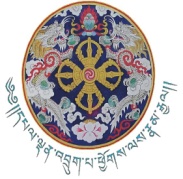 FAM – 4.3NOTE FOR SANCTION OF EXPENDITURENo.Date:SECTION – I. PROPOSAL:Name of Activity: …………………………………………………..Budget (Balance) Available: Nu. …………………Estimated cost: Nu. ………………..Mode of Execution: ………………………………………………………………………Balance in Stock2: ………………………………………………………………………..Any other justifications:Head of the DivisionSECTION – II VERIFICATION:Availability of budget appropriation :Ref. to Delegation of Financial Power:Any other remarks:Head of Finance SectionSECTION – III APPROVAL:Sanctioning Authority (Head of the Department).Copies to:2In case of Procurements only.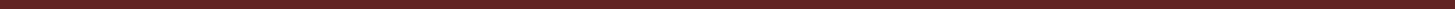 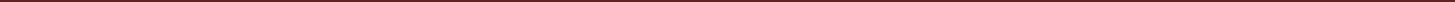 FAM 2016                                                                                                                                           Page 19